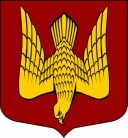 АДМИНИСТРАЦИЯМУНИЦИПАЛЬНОГО ОБРАЗОВАНИЯСТАРОЛАДОЖСКОЕ СЕЛЬСКОЕ ПОСЕЛЕНИЕВолховского муниципального районаЛенинградской областиП О С Т А Н О В Л Е Н И Еот  02 июня   2017 г.                                                                             № ____109___                                              с. Старая ЛадогаВолховского района, Ленинградской областиО порядке установки информационных надписей  и обозначений на объекты культурного наследия  на территории муниципального образования Староладожское сельское поселение Волховского муниципального района Ленинградской области В соответствии со статьями 9.3, 27 Федерального закона от 25 июня 2002 года № 73-ФЗ «Об объектах культурного наследия (памятниках истории и культуры) народов Российской Федерации»,  Областной закон Ленинградской области от 25.12.2015 N 140-оз "О государственной охране, сохранении, использовании и популяризации объектов культурного наследия (памятников истории и культуры) народов Российской Федерации, расположенных на территории Ленинградской области", руководствуясь п. 2 статьи 5  Устава муниципального образования Староладожское сельское поселение Волховского муниципального района Ленинградской области, постановляю:1. Утвердить Порядок установки информационных надписей и обозначений на объекты культурного наследия на территории  муниципального образования Староладожское сельское поселение Волховского муниципального района Ленинградской области, согласно приложению.2.  Настоящее постановление вступает в силу на следующий день, после дня его официального опубликования. 3.  Контроль за исполнением данного постановления оставляю за собой. Глава администрации МОСтароладожское сельское поселение                                       Ермак Н.О.ПРИЛОЖЕНИЕк постановлению администрации МОСтароладожское сельское поселениеот «02»_июня__2017 года №_109__ПОРЯДОК УСТАНОВКИ ИНФОРМАЦИОННЫХ НАДПИСЕЙ И ОБОЗНАЧЕНИЙ НА ОБЪЕКТЫ КУЛЬТУРНОГО НАСЛЕДИЯ НА ТЕРРИТОРИИ МУНИЦИПАЛЬНОГО ОБРАЗОВАНИЯ СТАРОЛАДОЖСКОЕ СЕЛЬСКОЕ ПОСЕЛЕНИЕ ВОЛХОВСКОГО МУНИЦИПАЛЬНОГО РАЙОНА ЛЕНИНГРАДСКОЙ ОБЛАСТИ1. Общие положения1. Настоящий Порядок определяет порядок установки информационных надписей и обозначений на объекты культурного наследия  на территории  муниципального образования Староладожское сельское поселение.2. Обязанность по установке информационных надписей и обозначений на объектах культурного наследия возлагается на собственников указанных объектов.Информационные надписи и обозначения изготавливаются за счет средств собственников указанных объектов, если иное не установлено договором аренды или договором безвозмездного пользования между собственником и пользователем данного объекта.3. В случае если объект культурного наследия находится в муниципальной собственности муниципального образования Староладожское сельское поселение, установка на него информационных надписей и обозначений осуществляется органом местного самоуправления администрацией муниципального образования Староладожское сельское поселение  или лицом, за которым данный объект закреплен на праве хозяйственного ведения или оперативного управления, либо осуществляющим полномочия собственника в отношении указанного объекта, или лицом, которому данный объект предоставлен в безвозмездное пользование, в аренду.4. В случае если объект культурного наследия находится в муниципальной собственности муниципального образования Староладожское сельское поселение и закреплен в установленном порядке за несколькими органами и (или) лицами, установка на него информационных надписей и обозначений осуществляется органом или лицом, за которым закреплена наибольшая часть такого объекта культурного наследия, если иное не предусмотрено соглашением между пользователями.2. Порядок согласования и установки информационных надписей и обозначений5.  Информационные надписи и обозначения изготавливаются, устанавливаются и демонтируются по согласованию с Комитетом по культуре правительства Ленинградской области.6. Проект информационных надписей и обозначений должен содержать полную информацию об их составе, форме, размере, содержании, месте и способе установки, в том числе способе крепления (нанесения), и соответствовать общим требованиям, указанным в разделе 3 настоящего Положения.Проект должен предусматривать сохранение ранее установленных (нанесенных) на объект культурного наследия либо установленных на его территории мемориальных и памятных досок или знаков, а также специальных знаков, уничтожение, повреждение или снос которых запрещен законодательством Российской Федерации.Проект должен учитывать ранее установленные и нанесенные на объект культурного наследия домовые знаки и по возможности не предусматривать их демонтаж (устранение) или перенос.Проект может предусматривать сохранение ранее установленных (нанесенных) на объект культурного наследия надписей и обозначений, информирующих, что данный объект является объектом культурного наследия и подлежит государственной охране.7. Проект для согласования и утверждения представляется в Комитет по культуре правительства Ленинградской области.8. Собственник (пользователь) объекта культурного наследия или его доверенное лицо либо администрация муниципального образования Староладожское сельское поселение в течение шести месяцев со дня получения утвержденного проекта информационных надписей и обозначений организует в соответствии с ним их изготовление и установку на объект культурного наследия3. Требования к информационным надписям и обозначениям9. Информационные надписи и обозначения изготавливаются в виде прямоугольной пластины с нанесением на нее надписей и обозначений методом, обеспечивающим их хорошую различимость, читаемость и длительную сохранность.Пластина должна иметь технически надежное крепление, исключающее возможность разрушения или уничтожения объекта культурного наследия и обеспечивающее прочность установки на нем информационных надписей и обозначений с учетом возможных динамических нагрузок. На объектах археологического наследия, ансамблях и достопримечательных местах информационные надписи и обозначения могут устанавливаться в виде отдельно стоящих конструкций.Материал пластины, метод нанесения на нее надписей и обозначений, а также крепление должны быть устойчивыми к неблагоприятным воздействиям окружающей среды, в том числе климатическим и коррозионным, а также иметь защитные свойства для предотвращения или оперативного исправления негативных воздействий, в том числе совершения хулиганских действий и актов вандализма, расклейки объявлений, нанесения несанкционированных надписей и изображений.10. Информационные надписи выполняются на русском языке - государственном языке Российской Федерации.11. На пластину наносятся следующие информационные надписи:11.1. вид объекта культурного наследия;11.2. категория историко-культурного значения объекта культурного наследия;11.3. полное наименование объекта культурного наследия в строгом соответствии с его написанием в акте органа государственной власти о включении данного объекта в единый государственный реестр объектов культурного наследия (памятников истории и культуры) народов Российской Федерации;11.4. сведения о времени возникновения или дате создания объекта культурного наследия и (или) дате связанного с ним исторического события;11.5. информация о составе объекта культурного наследия и (или) его границах (для ансамблей и достопримечательных мест);11.6. слова: «Подлежит государственной охране. Лица, причинившие вред объекту культурного наследия, несут в соответствии с законодательством Российской Федерации уголовную, административную и иную ответственность».12. Информационные обозначения должны иметь одинаковый размер, единый одноцветный или многоцветный вариант воспроизведения и помещаться слева направо, если стоять к ним лицом.13. Дополнительные информационные надписи и обозначения могут, в частности, содержать информацию:13.1. об акте органа местного самоуправления муниципального образования Староладожское сельское поселение, устанавливающем порядок организации историко-культурного заповедника местного (муниципального) значения, его границу и режим его содержания;13.2. о регистрационном номере, присвоенном объекту культурного наследия в едином государственном реестре объектов культурного наследия (памятников истории и культуры) народов Российской Федерации;13.3. об акте органа государственной власти о включении объекта культурного наследия в единый государственный реестр объектов культурного наследия (памятников истории и культуры) народов Российской Федерации;13.4. об особенностях объекта культурного наследия, послуживших основаниями для включения его в единый государственный реестр объектов культурного наследия (памятников истории и культуры) народов Российской Федерации и подлежащих обязательному сохранению (предмете охраны);13.5. об установленных уполномоченным органом местного самоуправления муниципальным образованием Староладожское сельское поселение ограничениях при использовании объекта культурного наследия, либо земельного участка или водного объекта, в пределах которых располагается объект археологического наследия;13.6. об особенностях владения, пользования и распоряжения объектом культурного наследия, а также земельным участком или водным объектом, в пределах которого располагается объект археологического наследия;13.7. об ограничениях (обременениях) права собственности на объект культурного наследия;13.8. о требованиях к содержанию и использованию объекта культурного наследия, условиям доступа к нему граждан, порядку и срокам проведения реставрационных, ремонтных и иных работ по его сохранению;13.9. о границах территории объекта культурного наследия;13.10. об акте органа государственной власти об утверждении границ территории объекта культурного наследия;13.11. о правовом режиме использования территории объекта культурного наследия и обязанности его соблюдения физическими и юридическими лицами, осуществляющими хозяйственную и иную деятельность на данной территории;13.12. о запрете на территории памятника или ансамбля проектирования и проведения землеустроительных, земляных, строительных, мелиоративных, хозяйственных и иных работ, за исключением работ по сохранению данного памятника или ансамбля и (или) их территорий, а также хозяйственной деятельности, не нарушающей целостности памятника или ансамбля и не создающей угрозы их повреждения, разрушения или уничтожения;13.13. о порядке проектирования и проведения работ по сохранению объекта культурного наследия;13.14. о характере и ограничениях использования территории достопримечательного места и требованиях к хозяйственной деятельности, проектированию и строительству на данной территории;13.15. о мерах по обеспечению сохранности объекта культурного наследия при проектировании и проведении землеустроительных, земляных, строительных, мелиоративных, хозяйственных и иных;13.16. об установленном ограничении или запрете движения транспортных средств на территории объекта культурного наследия и в его зонах охраны;13.17. об особенностях регулирования и осуществления градостроительной, хозяйственной и иной деятельности в историческом поселении;13.18. об акте органа государственной власти об утверждении границ зон охраны объекта культурного наследия, режимов использования земель и градостроительных регламентов в границах данных зон;13.19. о зонах охраны объекта культурного наследия, в том числе их границах, режимах использования земель, градостроительных регламентах, ограничениях использования земельных участков и объектов капитального строительства в границах данных зон.14. Собственник (пользователь) объекта культурного наследия или его доверенное лицо организует установку изготовленной пластины (пластин) в соответствии с утвержденным проектом.4. Порядок установки временных информационных надписей и обозначений15. В случае возникновения обоснованной необходимости, вызванной, в том числе угрозой повреждения, разрушения или уничтожения объекта культурного наследия, Комитет по культуре правительства Ленинградской области вправе принять решение об установке временных информационных надписей и обозначений на объект культурного наследия.16. Обязанность по установке временных информационных надписей и обозначений на объект культурного наследия возлагается на собственника (пользователя) указанного объекта.17. Временные информационные надписи и обозначения могут содержать следующую информацию:17.1.  о юридических лицах и индивидуальных предпринимателях, проводивших или проводящих работы по сохранению объекта культурного наследия и (или) его территории, а также об имеющихся у них лицензиях на осуществление деятельности по реставрации объектов культурного наследия (памятников истории и культуры);17.2.  о лицах, проводивших или проводящих археологические полевые работы, а также об имеющихся у них разрешениях (открытых листах) на право их проведения;17.3.  о юридических и физических лицах и индивидуальных предпринимателях, осуществляющих землеустроительные, земляные, строительные, мелиоративные, хозяйственные и иные работы на территории объекта культурного наследия или в историческом поселении;17.4.  о проводящихся работах по сохранению объекта культурного наследия и (или) его территории, археологических полевых работах, а также осуществляемых на территории объекта культурного наследия или в историческом поселении землеустроительных, земляных, строительных, мелиоративных, хозяйственных и иных работах, в том числе о сроках их проведения и наличии необходимых разрешений, заданий, согласований и документов;17.5.  о приостановлении земляных, строительных, мелиоративных, хозяйственных и иных работ, проведение которых может причинить вред объекту культурного наследия;17.6.  о порядке и основаниях отчуждения или предоставления в безвозмездное пользование объекта культурного наследия из государственной или муниципальной собственности (наименование муниципального образования).18. Временные информационные надписи и обозначения изготавливаются в виде информационных стендов и (или) других технических средств аналогичного назначения (в виде пластин, вывесок, указателей, щитов, плакатов, транспарантов, баннеров, перетяжек, отдельно стоящих конструкций и т.п.) и устанавливаются (наносятся) на объект культурного наследия способами, исключающими возможность его разрушения или уничтожения.При установке (нанесении) временных информационных надписей и обозначений должны сохраняться ранее установленные (нанесенные) на объект культурного наследия либо установленные на его территории надписи и обозначения, информирующие, что данный объект является объектом культурного наследия и подлежит государственной охране, мемориальные и памятные доски и знаки, домовые знаки, специальные знаки, уничтожение, повреждение или снос которых запрещен законодательством Российской Федерации.Временные информационные надписи и обозначения могут также крепиться (наноситься) на расположенные рядом с объектом культурного наследия объекты капитального строительства, временные постройки, киоски, навесы, ограждения и другие подобные сооружения, по согласованию с собственником таких сооружений и объектов капитального строительства.19. По истечении срока, определенного  в решении Комитета по культуре правительства Ленинградской области, временные информационные надписи и обозначения подлежат демонтажу (устранению) или замене путем установки на объект культурного наследия информационных надписей и обозначений в порядке, установленном настоящим Положением.В случае обоснованной необходимости Комитет по культуре правительства Ленинградской области, может продлить срок установки временных информационных надписей и обозначений на период, не превышающий первоначально определенный срок, указанный в решении об установке временных информационных надписей и обозначений.5. Контроль за установкой информационных надписей и обозначений20. Комитет по культуре правительства Ленинградской области осуществляет контроль за установкой информационных надписей и обозначений.21. Собственник (пользователь) объекта культурного наследия и его доверенное лицо обеспечивают сохранность установленных информационных надписей и обозначений. В случае их утраты или повреждения собственник (пользователь) объекта культурного наследия или его доверенное лицо незамедлительно информирует Комитет по культуре правительства Ленинградской области, с указанием даты обнаружения и обстоятельств утраты или повреждения.22. В случае повреждения информационных надписей и обозначений собственник (пользователь) объекта культурного наследия или его доверенное лицо в течение шести месяцев осуществляет их ремонт либо замену путем изготовления и установки заново на объект культурного наследия информационных надписей и обозначений в соответствии с проектом, ранее утвержденным Комитетом по культуре правительства Ленинградской области.23. В случае значительного повреждения или утраты информационных надписей и обозначений собственник (пользователь) объекта культурного наследия или его доверенное лицо в течение шести месяцев заново организует изготовление и установку на него информационных надписей и обозначений в соответствии с проектом, ранее утвержденным Комитетом по культуре правительства Ленинградской области.24. При выявлении повреждения или утраты информационных надписей и обозначений  Комитет по культуре правительства Ленинградской области,  в соответствии с полномочиями направляет (вручает) собственнику (пользователю) объекта культурного наследия или его доверенному лицу обязательное для исполнения в течение шести месяцев требование о ремонте или восстановлении информационных надписей и обозначений.25. Установленные на объект культурного наследия информационные надписи и обозначения могут быть демонтированы (устранены) по решению Комитет по культуре правительства Ленинградской области в случае:25.1.  ремонта информационных надписей и обозначений;25.2.  замены информационных надписей и обозначений;25.3. проведения работ по сохранению объекта культурного наследия и (или) его территории;25.4. истечения срока установки временных информационных надписей и обозначений.26. Работы по демонтажу (устранению) информационных надписей и обозначений организует собственник (пользователь) объекта культурного наследия, его доверенное лицо или установивший их ранее, администрация муниципального образования Староладожское сельское поселение.